12 December 2018, 10am, Room C, 1 Parliament Street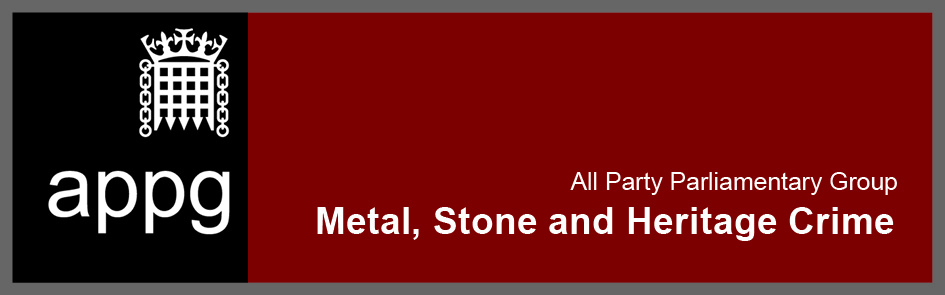 AgendaWelcome and introductionCrime update (discussion)MetalStoneHeritageResponse to letter to Local AuthoritiesDelay in release in ONS data: Property Crime including Metal TheftOnline portals enabling crimeNext steps